Publicado en España el 14/12/2018 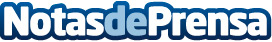 CarlosArroces firma un acuerdo de colaboración con BBVA CarlosArroces cuenta con un modelo de negocio diseñado para perfiles con experiencia en la gestión y con interés por crecer con más de un establecimientoDatos de contacto:Pura de RojasALLEGRA COMUNICACION91 434 82 29Nota de prensa publicada en: https://www.notasdeprensa.es/carlosarroces-firma-un-acuerdo-de-colaboracion Categorias: Nacional Franquicias Gastronomía Emprendedores Restauración Recursos humanos Consumo http://www.notasdeprensa.es